中興大學  函(稿)郭俐均:daiguajin@gmail.com受文者:○●○●公司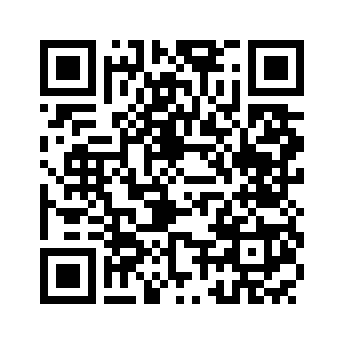 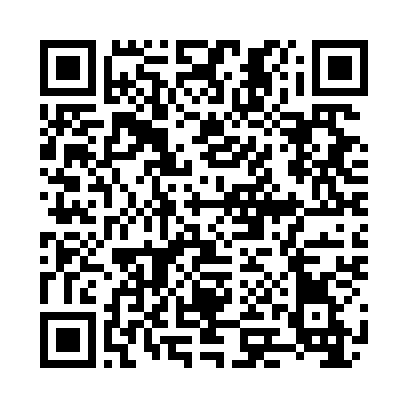 發文日期:中華民國107年○○月○○日發文字號:速別:普通件密等及解密條件或保密期限:附件:主旨：本校擬舉辦「2018金屬產業知識技術深耕人才訓練班」，協辦單位「台灣鋼鐵工業同業公會」及「台灣金屬熱處理學會」。敬邀貴公司相關人員報名參與此課程，請查照。說明：     一、報名詳細資訊請洽網址：https://goo.gl/gLnXDy    二 、上課日期、地點、授課教師與課程費用：5月18日 (星期五)，汪俊延 博士 (國立中興大學材料系-教授兼系主任)。        課程名稱:「基礎鋼鐵冶煉與鋼鐵材料製程」            上課地點: 國立中興大學化工暨材料大樓-C307會議室         課程費用: NT1,500/堂    7月06日 (星期五)，(上午)張瑞模 工程師 (金屬工業發展中心                       -熔鑄組)、(下午)林宏茂 博士 (南台科技                             大學化材系-副教授)。         課程名稱: (上午)鑄鐵熔煉與生產技術、(下午)先進鑄                   鐵材料應用及鑄鐵熱處理介紹」      上課地點: 國立中興大學化工暨材料大樓-M206          課程費用: NT1,500/堂8月10日 (星期五)，吳威德 博士 (國立中興大學材料系-榮譽特聘教授)。          課程名稱:「加工後殘留應力的消除與分析」          上課地點: 國立中興大學化工暨材料大樓-M206          課程費用: NT1,500/堂8月31日 (星期五)，邱六合 博士 (大同大學材料系教授-台灣金屬熱處理學會-榮譽理事長)           課程名稱: 「材料強化及鋼鐵熱處理基礎」          上課地點: 國立中興大學化工暨材料大樓-M206          課程費用: NT1,500/堂以上各課程上課時間皆於當日:AM 9:00至PM16:00。